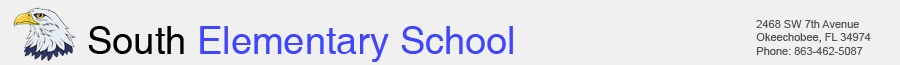 Monday Memo to Parents/Families							    Week of January 22, 2018*How to win grins and influence little people: Allow your child to shop at the grocery store with you and choose what you’ll be having for dinner. Then cook it togetherMonday, January 22, 2018Students in 3rd through 5th grade continue taking the Performance Matters Science test this week.Tuesday, January 23, 2018SAC Committee Meeting at 5:00 in the cafeteria.PTO: FSA Family, Fun, and Food. Join us for a free dinner of subs, chips, chicken strips, carrots/celery, and drinks after an informative 3rd-5th grade FSA presentation. Learn how to log on to all of our SES online systems and the FSA Portal and other FLDOE sites designed to increase student achievement and prep for FSA.Afterschool Tutorial today from 3:15 to 4:15 and runs every Tuesday and Thursday. Parents must provide their own transportation. A snack will be served to all attending students free of charge. Wednesday, January 24, 2018Awards: 8:30 is 1st Grade, 9:15 is 2nd Grade, and 10:00 is 3rd GradeThursday, January 23, 2018Afterschool Tutorial today from 3:15 to 4:15 and runs every Tuesday and Thursday. Parents must provide their own transportation. A snack will be served to all attending students free of charge. Friday, January 26, 2018Awards: 8:30 is 4th Grade, 9:15 is 5th Grade Golden Eagle Luncheon at 11:00Encourage your child to log in to iReady and Reflex Math and AR at home.  For iReady go to: https://cainc.i-ready.com/ 	Your child will know his/her username and password. For Reflex Math go to: https://www.reflexmath.com/  Your child will know his/her username and password. For AR go to: https://hosted84.reniearn.com/73214/Public/RPM/Login/Login.aspx?srclD=t All of our programs can be accessed from our South webpage at: http://southelementaryschool.sites.thedigitalbell.com/ South Elementary School Eagles SOAR!Tracy DowningMonday Memo to Parents/Families							    Week of January 22, 2018*How to win grins and influence little people: Allow your child to shop at the grocery store with you and choose what you’ll be having for dinner. Then cook it togetherMonday, January 22, 2018Students in 3rd through 5th grade continue taking the Performance Matters Science test this week.Tuesday, January 23, 2018SAC Committee Meeting at 5:00 in the cafeteria.PTO: FSA Family, Fun, and Food. Join us for a free dinner of subs, chips, chicken strips, carrots/celery, and drinks after an informative 3rd-5th grade FSA presentation. Learn how to log on to all of our SES online systems and the FSA Portal and other FLDOE sites designed to increase student achievement and prep for FSA.Afterschool Tutorial today from 3:15 to 4:15 and runs every Tuesday and Thursday. Parents must provide their own transportation. A snack will be served to all attending students free of charge. Wednesday, January 24, 2018Awards: 8:30 is 1st Grade, 9:15 is 2nd Grade, and 10:00 is 3rd GradeThursday, January 23, 2018Afterschool Tutorial today from 3:15 to 4:15 and runs every Tuesday and Thursday. Parents must provide their own transportation. A snack will be served to all attending students free of charge. Friday, January 26, 2018Awards: 8:30 is 4th Grade, 9:15 is 5th Grade Golden Eagle Luncheon at 11:00Encourage your child to log in to iReady and Reflex Math and AR at home.  For iReady go to: https://cainc.i-ready.com/ 	Your child will know his/her username and password. For Reflex Math go to: https://www.reflexmath.com/  Your child will know his/her username and password. For AR go to: https://hosted84.reniearn.com/73214/Public/RPM/Login/Login.aspx?srclD=t All of our programs can be accessed from our South webpage at: http://southelementaryschool.sites.thedigitalbell.com/ South Elementary School Eagles SOAR!Tracy DowningMemorándum del lunes para padres / 					familias Semana del 22 de enero de 2018* Cómo ganar sonrisas e influenciar a las personas pequeñas: Permita que su hijo compre en la tienda de comestibles con usted y elija lo que tendrá para la cena. Entonces cocínelos juntosLunes, 22 de enero de 2018• Los estudiantes de 3 ° a 5 ° grado continúan tomando el examen de ciencias de Performance Matters esta semana.Martes, 23 de enero de 2018• Reunión del Comité SAC a las 5:00 en la cafetería.• PTO: Familia FSA, diversión y comida. Únase a nosotros para una cena gratis de sandwiches, tiras de pollo, zanahorias / apio y bebidas después de una presentación informativa de FSA de 3 ° a 5 ° grado. Aprenda cómo iniciar sesión en todos nuestros sistemas en línea SES y el Portal FSA y otros sitios FLDOE diseñados para aumentar el rendimiento estudiantil y la preparación para la FSA.• Tutorial después de la escuela hoy de 3:15 a 4:15 y se ejecuta todos los martes y jueves. Los padres deben proporcionar su propio medio de transporte. Se servirá un refrigerio a todos los estudiantes que asisten sin costo alguno.Miércoles, 24 de enero de 2018• Premios: 8:30 es 1er grado, 9:15 es 2do grado, y 10:00 es 3er gradoJueves, 23 de enero de 2018• Tutorial después de la escuela hoy de 3:15 a 4:15 y se ejecuta todos los martes y jueves. Los padres deben proporcionar su propio medio de transporte. Se servirá un refrigerio a todos los estudiantes que asisten sin costo alguno.Viernes, 26 de enero de 2018• Premios: 8:30 es 4to grado, 9:15 es 5to grado• Almuerzo Golden Eagle a las 11:00Anime a su hijo a iniciar sesión en iReady y Reflex Math and AR en casa.• Para iReady, vaya a: https://cainc.i-ready.com/ Su hijo sabrá su nombre de usuario y contraseña.• Para Reflex Math vaya a: https://www.reflexmath.com/ Su hijo sabrá su nombre de usuario y contraseña.• Para AR, vaya a: https://hosted84.reniearn.com/73214/Public/RPM/Login/Login.aspx?srclD=t• Todos nuestros programas se pueden acceder desde nuestra página web del Sur en: http://southelementaryschool.sites.thedigitalbell.com/South Elementary School Eagles ¡ALERTA!Tracy DowningMemorándum del lunes para padres / 					familias Semana del 22 de enero de 2018* Cómo ganar sonrisas e influenciar a las personas pequeñas: Permita que su hijo compre en la tienda de comestibles con usted y elija lo que tendrá para la cena. Entonces cocínelos juntosLunes, 22 de enero de 2018• Los estudiantes de 3 ° a 5 ° grado continúan tomando el examen de ciencias de Performance Matters esta semana.Martes, 23 de enero de 2018• Reunión del Comité SAC a las 5:00 en la cafetería.• PTO: Familia FSA, diversión y comida. Únase a nosotros para una cena gratis de sandwiches, tiras de pollo, zanahorias / apio y bebidas después de una presentación informativa de FSA de 3 ° a 5 ° grado. Aprenda cómo iniciar sesión en todos nuestros sistemas en línea SES y el Portal FSA y otros sitios FLDOE diseñados para aumentar el rendimiento estudiantil y la preparación para la FSA.• Tutorial después de la escuela hoy de 3:15 a 4:15 y se ejecuta todos los martes y jueves. Los padres deben proporcionar su propio medio de transporte. Se servirá un refrigerio a todos los estudiantes que asisten sin costo alguno.Miércoles, 24 de enero de 2018• Premios: 8:30 es 1er grado, 9:15 es 2do grado, y 10:00 es 3er gradoJueves, 23 de enero de 2018• Tutorial después de la escuela hoy de 3:15 a 4:15 y se ejecuta todos los martes y jueves. Los padres deben proporcionar su propio medio de transporte. Se servirá un refrigerio a todos los estudiantes que asisten sin costo alguno.Viernes, 26 de enero de 2018• Premios: 8:30 es 4to grado, 9:15 es 5to grado• Almuerzo Golden Eagle a las 11:00Anime a su hijo a iniciar sesión en iReady y Reflex Math and AR en casa.• Para iReady, vaya a: https://cainc.i-ready.com/ Su hijo sabrá su nombre de usuario y contraseña.• Para Reflex Math vaya a: https://www.reflexmath.com/ Su hijo sabrá su nombre de usuario y contraseña.• Para AR, vaya a: https://hosted84.reniearn.com/73214/Public/RPM/Login/Login.aspx?srclD=t• Todos nuestros programas se pueden acceder desde nuestra página web del Sur en: http://southelementaryschool.sites.thedigitalbell.com/South Elementary School Eagles ¡ALERTA!Tracy Downing